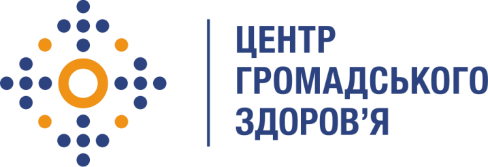 Державна установа 
«Центр громадського здоров’я Міністерства охорони здоров’я України» оголошує конкурс на відбір Графічного дизайнера Центру громадського здоров’я МОЗ України Назва позиції: Графічний дизайнерІнформація щодо установи:Головним завданням Державної установи «Центр громадського здоров’я Міністерства охорони здоров’я України» (далі – ЦГЗ) є діяльність у сфері громадського здоров’я. Центр виконує лікувально-профілактичні, науково-практичні та організаційно-методичні функції у сфері охорони здоров’я з метою забезпечення якості лікування хворих на cоціально-небезпечні захворювання, зокрема, ВІЛ/СНІД, туберкульоз, наркозалежність, вірусні гепатити тощо, попередження захворювань в контексті розбудови системи громадського здоров’я. Центр бере участь у розробці регуляторної політики і взаємодіє з іншими міністерствами, науково-дослідними установами, міжнародними установами та громадськими організаціями, що працюють в сфері громадського здоров’я та протидії соціально небезпечним захворюванням.Основні обов'язки:Створення візуальних інформаційних матеріалів для розміщення на офіційному сайті ЦГЗ та в соцмережах (картинки для новин, постів, візуалізація статистичних даних тощо).Створення візуальних матеріалів із промоції здоров’я (бюлетені, плакати, анкети тощо) для друку, викладення на сайті та в соцмережах. Адаптація існуючих візуальних матеріалів партнерів під вимоги ЦГЗ (в результаті перекладу, переформатування тощо).Розробка візуального формату для розміщення інформації на сайті ЦГЗ (карти, таблиці тощо). Вимоги до професійної компетентності:Вища освіта;досвід роботи у сфері графічного дизайну від 1 року;впевнене володіння пакетами програм Adobe;впевнене володіння MS Office;знання Google Drive та інших хмарних сервісів;досвід роботи у сфері охорони здоров’я буде перевагою.Особисті якості:креативність, уважність до деталей, комунікабельність та проактивність;бажання вчитися та самостійно оволодівати новими знаннями.Резюме та приклади створених візуальних матеріалів мають бути надіслані електронною поштою на електронну адресу: vacancies@phc.org.ua. В темі листа, будь ласка, зазначте: «11 - 2019 Графічний дизайнер». Термін подання документів – до 25 січня 2018 року, реєстрація документів 
завершується о 18:00.За результатами відбору резюме успішні кандидати будуть запрошені до участі у співбесіді. У зв’язку з великою кількістю заявок, ми будемо контактувати лише з кандидатами, запрошеними на співбесіду. Умови завдання та контракту можуть бути докладніше обговорені під час співбесіди.Державна установа «Центр громадського здоров’я Міністерства охорони здоров’я України»  залишає за собою право повторно розмістити оголошення про вакансію, скасувати конкурс на заміщення вакансії, запропонувати посаду зі зміненими обов’язками чи з іншою тривалістю контракту.